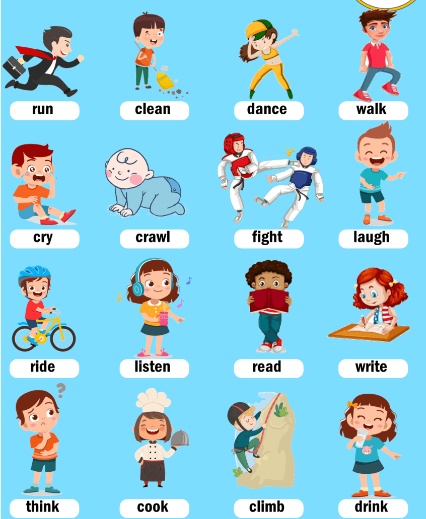 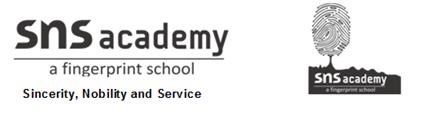 	ACTION WORDS